Kdy: 	 26. 9. 2019 od 15:30Kde:	Lubenská 2250, Rakovník 269 01 (kancelář MAS)Přítomni:	František Zralý, Martin Dvořák, Eva Janotová, Libuše Bestajovská, Mgr. Monika Mydlářová, Ing. Roman Valuš,Omluveni:	Jiří Loskot, Ilona Hrušková, Pavlína JirsováKancelář MAS:	Simona DvořákováProgram jednáníTermín jednání Pléna MASMajetekAktualizace rozpočtu 2019Návrh rozpočtu 2020Projekt Režie, Zpráva nezávislého auditoraVýzvy IROPVýzvy OPZVýzva OPŽPHarmonogram výzev pro rok 2020Přealokace finančních prostředků v PRV5. výzva PRVRůznéKontrola usnášení-schopnosti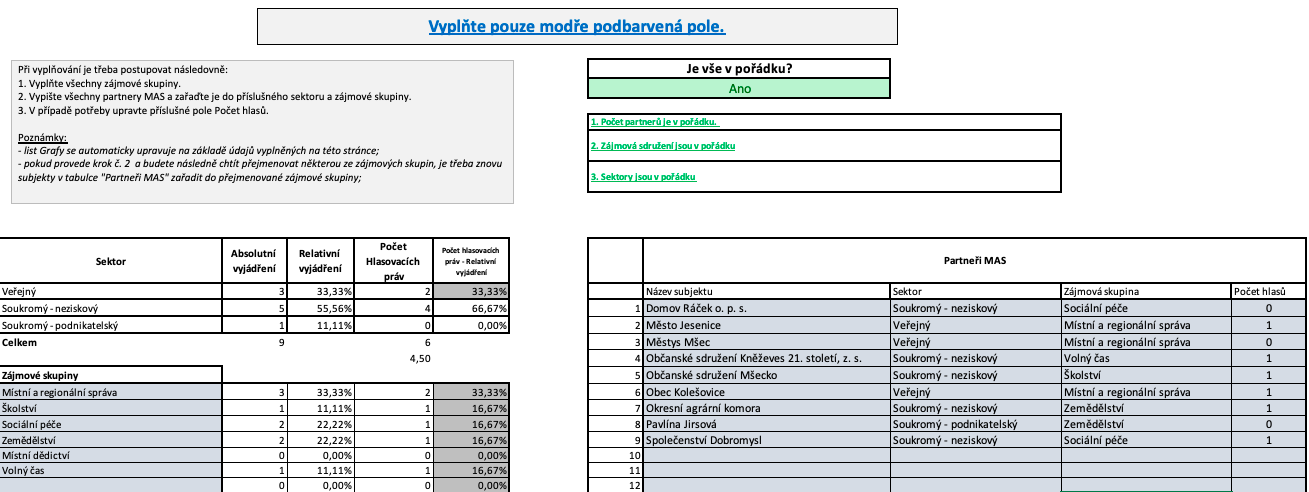 Termín jednání Pléna MASJednání Pléna MAS bude 21. 11. 2019 od 15:00.Usnesení č. 27/2019Programový výbor MAS Rakovnicko stanovuje termín jednání Pléna MAS na 21. 11. 2019 od 15:00. Pro:		6		Zdržel se: 	0		Proti:	0 Usnesení bylo přijato.MajetekSoubor expozice hrady – návrh na poptání dotyčných hradů, případně obcí, za kolik by měli zájem si bednu hradu pořídit.Soubor expozice pivo – chmel – slad – zjistit, kolik Sušárna navrhuje na odkoupení.  Byla pořízena multifunkční tiskárna Konica Minolta za 94.380,- Kč, 5 ks kancelářských křesel za 12.950,- Kč, plánováno je dodatečné pořízení potřebných kancelářských stolů a další kancelářské skříně (pro šanony a archivaci) ve výši cca 30 000,- Kč. Stávající konferenční a kancelářská křesla byly prodány (konferenční křesla ve výši 100 Kč za kus, kancelářská křesla ve výši 200 Kč za kus). Jedno kancelářské křeslo bylo darováno sdružení Paleček, jelikož nebylo dle svého stavu prodejné a společnosti by vznikly náklady v případě jeho odvezení do sběrného dvora.  Usnesení č. 28/2019Programový výbor MAS Rakovnicko schvaluje návrh na prodej souboru expozice Hrady, vytvořeného v rámci projektu spolupráce „Po cestách a hradech doby Karla IV.“Pro:	6			Zdržel se: 	0		Proti:	0 Usnesení bylo přijato.Usnesení č. 29/2019Programový výbor schvaluje pořízení majetku: multifunkční tiskárna Konica Minolta, kancelářská křesla, konferenční křesla, kancelářské stoly a archivační skříň.Pro:	6		Zdržel se: 	0		Proti:	0 Usnesení bylo přijato.Aktualizace rozpočtu 2019Usnesení č. 30/2019Programový výbor MAS Rakovnicko schvaluje rozpočtové změny v rámci předložené aktualizace rozpočtu za rok 2019.Pro:	6			Zdržel se: 	0		Proti:	0 Usnesení bylo přijato.Návrh rozpočtu 2020Návrh členských příspěvků projednaný Programovým výborem je přílohou zápisu. Usnesení č. 31/2019Programový výbor MAS Rakovnicko schvaluje rozpočet na rok 2020 s příjmy 8 264 947,42 Kč, výdaji 4 618 242,20 Kč.Pro:		6		Zdržel se: 	0		Proti:	0 Usnesení bylo přijato.Projekt Režie, Zpráva nezávislého auditoraProběhlo úspěšné vyúčtování 1. etapy projektu (1. 7. 2015 – 31. 12. 2018). Vyúčtování obsahovalo doposud proplacené výdaje v rámci průběžných plateb z let 2017 a 2018 a další vynaložené výdaje, které byly proplaceny dodatečně po schválení 1. etapy. Nevyčerpané finance z roku 2019 se formou žádosti o změnu přesunou do následujících let k vyčerpání. Usnesení č. 32/2019Programový výbor MAS Rakovnicko bere na vědomí zprávu nezávislého auditora k projektu Administrace SCLLD.Pro:	6			Zdržel se: 	0		Proti:	0 Usnesení bylo přijato.Výzvy IROPNázev výzvy: 9. výzva MAS Rakovnicko-IROP-DopravaVazba na CLLD: CLLD 4 DopravaPředpokládané datum vyhlášení: 1. 11. 2019Předpokládaný termín příjmu žádostí: 1. 11. 2019 – 31. 12. 2019Alokace výzvy: 5 040 757,26,- KčZpůsobilí žadatelé: Obce, Dobrovolné svazky obcí, Organizace zřizované nebo zakládané obcemi,  Organizace zřizované nebo zakládané dobrovolnými svazky obcíPrincipy věcného hodnoceníAktivita Bezpečnost dopravyProjekt přispěje k bezpečnosti přístupu osob s omezenou schopností pohybu a orientace k zastávkám veřejné hromadné dopravyProjekt přispěje ke zvýšení bezpečnosti pěší dopravyVelikost obceV projektu jsou uvedena rizika v realizační fázi i ve fázi udržitelnosti projektu a způsob jejich eliminaceAktivita cyklodopravaVelikost obceCyklostezka vybudovaná v rámci projektu přispěje ke zvýšení bezpečnosti pěších i cyklistůV projektu jsou uvedena rizika v realizační fázi i ve fázi udržitelnosti projektu a způsob jejich eliminaceSoučástí projektu je i mobiliářNázev výzvy: 8. výzva MAS Rakovnicko-IROP-Komunitní centraVazba na CLLD: CLLD 8 KomunityPředpokládané datum vyhlášení: 1. 10. 2019Předpokládaný termín příjmu žádostí: 1. 10. 2019 – 31. 12. 2019Alokace výzvy: 5 932 077,- KčZpůsobilí žadatelé: Obce, Dobrovolné svazky obcí, Organizace zřizované nebo zakládané obcemi,  Organizace zřizované nebo zakládané dobrovolnými svazky obcí, církve, církevní organizacePrincipy věcného hodnoceníAktivita Bezpečnost dopravyVelikost obceProjekt využívá stávající budovyFinanční náročnost projektuStanovení rizik a jejich eliminaceUsnesení č. 33/2019Programový výbor MAS Rakovnicko schvaluje znění 9. výzvy MAS Rakovnicko-IROP-Doprava včetně navržených preferenčních kritérií a znění 8. výzvy MAS Rakovnicko-IROP-Komunitní centra včetně navržených preferenčních kritérií.Pro:		6		Zdržel se: 	0		Proti:	0 Usnesení bylo přijato.Výzvy OPZPlánované změny v prodloužení termínu příjmu žádostí o podporu jsou u výzev: Název výzvy: Výzva MAS Rakovnicko - Sociální a terénní pracovníci - II.Vazba na CLLD: CLLD 9 Sociální a terénní pracovníciPředpokládané datum vyhlášení: 28. 8. 2019Předpokládaný termín příjmu žádostí: 28. 8. 2019 – 30. 11. 2019Alokace výzvy: 5 117 970,- KčPreferenční kritéria jsou převzata od ŘO OPZ. Návrh prodloužit termíny příjmu žádostí o podporu až do 30. 4. 2020, jakmile to ŘO (MPSV) dovolí. V současné chvíli je povoleno prodlužovat pouze do 30. 11. 2019Usnesení č. 34/2019Programový výbor MAS Rakovnicko schvaluje znění výzvy MAS Rakovnicko – Sociální a terénní pracovníci – II. a pověřuje kancelář MAS Rakovnicko k provedení modifikace výzvy a prodloužení příjmu žádostí o dotaci na 30. 4. 2020 dle podmínek ŘO OPZ. Pro:		6		Zdržel se: 	0		Proti:	0 Usnesení bylo přijato.Název výzvy: Výzva MAS Rakovnicko – Prorodinná opatření - II.Vazba na CLLD: CLLD 18 Prorodinná opatřeníPředpokládané datum vyhlášení: 28. 8. 2019Předpokládaný termín příjmu žádostí: 28. 5. 2019 – 30. 11. 2019Alokace výzvy: 783 010 + 296 840 = 1 079 850,- KčNávrh prodloužit termíny příjmu žádostí o podporu až do 30. 4. 2020, jakmile to ŘO (MPSV) dovolí. V současné chvíli je povoleno prodlužovat pouze do 30. 11. 2019Usnesení č. 35/2019Programový výbor MAS Rakovnicko schvaluje znění výzvy MAS Rakovnicko – Prorodinná opatření– II. a pověřuje kancelář MAS Rakovnicko k provedení modifikace výzvy pro zvýšení alokace výzvy a prodloužení příjmu žádostí o dotaci na 30. 4. 2020 dle podmínek ŘO OPZ. Pro:		6		Zdržel se: 	0		Proti:	0 Usnesení bylo přijato.Návrhy nových výzev jsou:Název výzvy: Výzva MAS Rakovnicko – Sociální podnikání – I.Vazba na CLLD: CLLD 17 Sociální podnikání neinvesticePředpokládané datum vyhlášení: 24. 9. 2019Předpokládaný termín příjmu žádostí: 24. 9. 2019 – 30. 11. 2019Alokace výzvy: 3 411 000,- KčNávrh prodloužit termíny příjmu žádostí o podporu až do 30. 4. 2020, jakmile to ŘO (MPSV) dovolí. V současné chvíli je povoleno prodlužovat pouze do 30. 11. 2019Usnesení č. 36/2019Programový výbor MAS Rakovnicko schvaluje znění výzvy MAS Rakovnicko – Sociální podnikání – I. a pověřuje kancelář MAS Rakovnicko k provedení modifikace výzvy k prodloužení příjmu žádostí o dotaci na 30. 4. 2020 dle podmínek ŘO OPZ. Pro:		6		Zdržel se: 	0		Proti:	0 Usnesení bylo přijato.Výzva OPŽPVzhledem ke změně pravidel pro žadatele a příjemce (nové jsou vstřícnější) bylo z řídícího orgánu doporučeno těm MAS, které chtěly příjem žádostí o podporu prodloužit, aby vyhlásili raději novou výzvu. To je náš případ. Původní výzva končí 25. 9. 2019 a doposud není přijat žádný projekt. Tudíž kancelář MAS připravila návrh nové výzvy, nejdůležitější údaje výzvy jsou:Název výzvy: Výzva č. 2 MAS Rakovnicko – OPŽP – Realizace sídelní zeleněVazba na CLLD: CLLD 19 Revitalizace prvků sídelní zeleněPředpokládané datum vyhlášení: říjen 2019 dle schválení od ŘO OPŽPPředpokládaný termín příjmu žádostí: říjen 2019 dle schválení od ŘO OPŽP do 6. 1. 2020Alokace výzvy: 16 666 666,- KčZpůsobilí žadatelé: Kraje, obce, dobrovolné svazky obcí, organizační složky státu (s výjimkou pozemkových úřadů a AOPK ČR), státní podniky, státní organizace, veřejné výzkumné instituce a výzkumné organizace podle zákona č. 130/2002 Sb., o podpoře výzkumu, experimentálního vývoj a inovací z veřejných prostředků a o změně některých souvisejících zákonů (zákon o podpoře výzkumu a experimentálního vývoje a inovací) ve znění pozdějších předpisů, pokud jsou veřejnoprávními subjekty, veřejnoprávní instituce, příspěvkové organizace, vysoké školy, školy a školská zařízení, nestátní neziskové organizace (obecně prospěšné společnosti, nadace, nadační fondy, ústavy, spolky), církve a náboženské společnosti a jejich svazy, podnikatelské subjekty, obchodní společnosti a družstva, fyzické osoby podnikající.Usnesení č. 37/2019Programový výbor MAS Rakovnicko schvaluje znění výzvy č. 2 MAS Rakovnicko – OPŽP – Realizace sídelní zeleně.Pro:		6		Zdržel se: 	0		Proti:	0 Usnesení bylo přijato.Harmonogram výzev Aktualizovaný harmonogram výzev pro rok 2019 i návrh harmonogramu výzev pro rok 2020 jsou přiloženy v podkladech. Pro rok 2019 vznikly úpravy v číslování posledních 3 výzev IROP (Doprava, Vzdělávání, Sociální služby), dále v termínu vyhlášení 5. výzvy PRV (viz bod 9 tohoto programu) a k přidání úplně nové výzvy na OPŽP. Stávající vyhlášená výzva OPŽP se nebude prodlužovat a vyhlásí se nová, kvůli nově vydaným pravidlům, která jsou vstřícnější vůči žadatelům. Dále byly doplněny informace k výzvě MAS Rakovnicko – Sociální a terénní pracovníci – II. a navrženo prodloužení příjmu žádostí, stejně jako u výzvy MAS Rakovnicko – Sociální podnikání I. Návrh harmonogramu výzev pro rok 2020 prozatím vychází z doposud známých okolností. Plánovány jsou výzvy v IROP na sociální podnikání a vzdělávání. V rámci stanovení výzev a přealokaci v opatřeních bude muset být provedeno ještě šetření projektových záměrů. Zbývající peníze by se přesunuly tam, kde by byly připravené projekty. Pak je plánována ještě 6. výzva v PRV (nepředpokládá se, že se vše stihne rozdělit v 5. výzvě). Ohledně OPZ bude záviset na stanovení dalších výzev stav čerpání alokací.  Usnesení č. 38/2019Programový výbor MAS Rakovnicko schvaluje úpravy v harmonogramu výzev pro rok 2019 a harmonogram výzev pro rok 2020.Pro:		6		Zdržel se: 	0		Proti:	0 Usnesení bylo přijato.Přealokace finančních prostředků v PRVHodnoty jsou konzultované s MZe a jsou upraveny dle jejich požadavků, zároveň jsou takto předmětem žádosti o změnu Strategie.Usnesení č. 39/2019Programový výbor MAS Rakovnicko schvaluje Alokace (výše dotace) pro následující Fiche:CLLD 1 Projekty spolupráce – 0 KčCLLD 2 Zemědělský podnik – 25 719 268 KčCLLD 3 Pozemkové úpravy – 266 200 KčCLLD 10 Podnikání – 1 155 009 KčCLLD 12 Neproduktivní investice v lesích – 818 993 KčCLLD 13 Zemědělský produkt – 48 500 KčCLLD 14 Zemědělská infrastruktura – 5 678 231 KčCLLD 15 Lesnická infrastruktura – 2 999 999 KčCLLD 20 Základní služby a obnova vesnic – 10 000 000 KčPro:	6			Zdržel se: 	0		Proti:	0 Usnesení bylo přijato.5. výzva PRVVýzva MAS č. 5 k předkládání Žádostí o podporu v rámci operace 19.2.1.  Programu rozvoje venkova na období 2014 – 2020Název SCLLD: Strategie komunitně vedeného místního rozvoje MAS RakovnickoTermín vyhlášení výzvy: 4. 12. 2019Termín příjmu žádostí: od 20. 1. 2020 do 31. 1. 2020 - podání Žádosti o dotaci na MAS (včetně příloh) probíhá zasláním přes Portál farmářeTermín registrace na RO SZIF: 31. 3. 2020Seznam vyhlášených Fichí a předpokládaná alokace:Celková výše dotace pro 5. Výzvu je 15 928 141,- Kč Žadatelé mohou předkládat ve výzvě své projekty v rámci Fichí 2, 14 a 20Usnesení č. 40/2019Programový výbor MAS Rakovnicko schvaluje znění výzvy č. 5 k předkládání Žádostí o podporu v rámci operace 19.2.1.  Programu rozvoje venkova na období 2014 – 2020. Pro:		6		Zdržel se: 	0		Proti:	0 Usnesení bylo přijato.RůznéZpráva o pokroku v MAP II. je přílohou zápisu. Setkání starostůŠkoleni veřejné zakázky, vysokorychlostní internetKulatý stůl k odpadovému hospodářství z pohledu Středočeského kraje se členkou pracovní skupiny odpady na Středočeském kraji.Zapsala:						Ověřila:Simona Dvořáková					Libuše Bestajovská						
Vedoucí zaměstnanec pro realizaci SCLLD 		Předsedkyně Programového výboru MAS                                                                                      Rakovnicko Program jednání Programového výboru MAS Rakovnicko Původní rozpočetAktualizovaný rozpočetPříjmy9 769 824,00 Kč9 110 028,35 KčVýdaje8 609 831,04 Kč5 293 643,49 KčRozdíl1 159 992,96 Kč 3 816 384,86 KčČerpaný úvěr0 Kč0 KčNávrhPříjmy8 264 947,42 KčVýdaje4 618 242,20 KčRozdíl3 646 705,22 KčČerpaný úvěr0 KčPRV Alokace SCLLD původníNavržená alokaceCLLD 1 Projekty spolupráce2 126 080,00 Kč0 KčCLLD 2 Zemědělský podnik23 385 800,00 Kč25 719 268 KčCLLD 3 Pozemkové úpravy2 000 000,00 Kč266 200 KčCLLD 10 Podnikání6 658 820,00 Kč1 155 009 KčCLLD 12 Neproduktivní investice v lesích4 000 000,00 Kč818 993 KčCLLD 13 Zemědělský produkt1 515 500,00 Kč48 500 KčCLLD 14 Zemědělská infrastruktura4 000 000,00 Kč5 678 231 KčCLLD 15 Lesnická infrastruktura3 000 000,00 Kč2 999 999 KčCLLD 20 Základní služby a obnova vesnic0 Kč10 000 000 KčCelkem46 686 200 Kč46 686 200 KčČíslo FicheNázev FicheVazba Fiche na článek Nařízení EP a Rady (EU) č. 1305/2013Alokacepro 5. výzvuF2Zemědělský podnikČlánek 17, odstavec 1., písmeno a) – Investice do zemědělských podniků3 928 141,- KčF14Zemědělská infrastrukturaČlánek 17, odstavec 1., písmeno c)Zemědělská infrastruktura2 000 000,- KčF20Základní služby a obnova vesnic ve venkovských oblastechČlánek 19, odstavec 1., písmeno b) - Podpora investic na založení nebo rozvoj nezemědělských činností10 000 000,- Kč